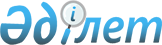 О рабочей группе по разработке проекта порядка ввоза продукции, подлежащей обязательной оценке соответствия на таможенной территории Евразийского экономического союзаРаспоряжение Коллегии Евразийской экономической комиссии от 11 июля 2017 года № 74
      1. Создать рабочую группу по разработке проекта порядка ввоза продукции, подлежащей обязательной оценке соответствия на таможенной территории Евразийского экономического союза. 
      2. Утвердить прилагаемый состав рабочей группы по разработке проекта порядка ввоза продукции, подлежащей обязательной оценке соответствия на таможенной территории Евразийского экономического союза. 
      3. Настоящее распоряжение вступает в силу с даты его опубликования на официальном сайте Евразийского экономического союза.  СОСТАВ 
рабочей группы по разработке проекта порядка ввоза продукции, подлежащей обязательной оценке соответствия на таможенной территории Евразийского экономического союза 
					© 2012. РГП на ПХВ «Институт законодательства и правовой информации Республики Казахстан» Министерства юстиции Республики Казахстан
				
      Председатель Коллегии 
Евразийской экономической 
комиссии

Т. Саркисян 
УТВЕРЖДЕН 
распоряжением Коллегии 
Евразийской экономической комиссии 
от 11 июля 2017 г. № 74 
Шаккалиев Арман Абаевич 
–
–
директор Департамента технического регулирования и аккредитации Евразийской экономической комиссии (руководитель рабочей группы)
От Республики Армения
От Республики Армения
От Республики Армения
От Республики Армения
Абовян Ромелла Александровна 
–
–
начальник отдела неинфекционных заболеваний и эпидемиологии внутрибольничных инфекций Национального центра по контролю и профилактике заболеваний Министерства здравоохранения Республики Армения
Даниелян Ваге Максимович
–
–
начальник инспекции по безопасности и контролю за качеством пищевых продуктов Государственной службы безопасности пищевых продуктов Министерства сельского хозяйства Республики Армения
Маргарян Гаяне Камоевна
–
–
начальник отдела технического регулирования Управления стандартизации, метрологии и технического регулирования Министерства экономического развития и инвестиций Республики Армения
Мартиросян Мгер Ваагнович
–
–
заместитель начальника Управления таможенного контроля Комитета государственных доходов при Правительстве Республики Армения
Мкртчян Мартин Рубенович
–
–
главный специалист отдела гигиены Государственной здравоохранительной инспекции Министерства здравоохранения Республики Армения
Нерсисян Сеник Варагович
–
–
главный таможенный инспектор по организации таможенного контроля Управления таможенного контроля Комитета государственных доходов
при Правительстве Республики Армения
Оганесян Овсеп Беникович
–
–
начальник отдела гигиены труда, радиационной и химической безопасности Национального центра по контролю и профилактике заболеваний Министерства здравоохранения Республики Армения
Царукян Элмен Размикович
–
–
начальник отдела по координации пограничных контрольных пунктов Государственной службы безопасности пищевых продуктов Министерства сельского хозяйства Республики Армения
От Республики Беларусь
От Республики Беларусь
От Республики Беларусь
От Республики Беларусь
Бирюк Виктор Викторович
–
–
заместитель начальника Управления оценки соответствия и лицензирования Государственного комитета по стандартизации Республики Беларусь
Захаренкова Ирина Викторовна
–
–
начальник отдела по сертификации продукции промышленного и бытового назначения, организационно-методического обеспечения процессов оценки соответствия Республиканского унитарного предприятия "Белорусский государственный институт метрологии"
Кислый Григорий Дмитриевич
–
–
врач-гигиенист отдела организации деятельности по вопросам таможенного союза государственного учреждения "Республиканский центр гигиены, эпидемиологии и общественного здоровья"
Королюк Василий Федорович
–
–
начальник сектора отдела по сертификации продукции промышленного и бытового назначения, организационно-методического обеспечения процессов оценки соответствия Республиканского унитарного предприятия "Белорусский государственный институт метрологии"
Мойсак Инна Владимировна 
–
–
заведующая отделом организации деятельности по вопросам таможенного союза государственного учреждения "Республиканский центр гигиены, эпидемиологии и общественного здоровья"
Шашков Андрей Борисович
–
–
начальник отдела организации контроля за соблюдением запретов и ограничений Управления организации таможенного контроля Государственного таможенного комитета Республики Беларусь
От Республики Казахстан
От Республики Казахстан
От Республики Казахстан
От Республики Казахстан
Адылханов Алмаз Адылханович
–
–
эксперт управления экспертизы проектов в сфере промышленности, агропромышленного комплекса и технического регулирования Департамента экспертизы проектов по экономической интеграции Министерства юстиции Республики Казахстан
Айтбаева Ляйла Батырхановна
–
–
начальник отдела анализа и стратегического развития информационного центра по ТБТ/СФС мерам Республиканского государственного предприятия "Казахстанский институт стандартизации и сертификации"
Алданова Нурбиби Оразхановна
–
–
главный эксперт Управления метрологии и оценки соответствия Комитета технического регулирования и метрологии Министерства по инвестициям и развитию Республики Казахстан
Аубакиров Адильбек Габдулвахитович
–
–
эксперт Департамента таможенной методологии Комитета государственных доходов Министерства финансов Республики Казахстан
Балтабеков Бауржан Серикович
–
–
главный эксперт управления мониторинга и анализа Департамента экономической интеграции Министерства по инвестициям и развитию Республики Казахстан
Жалманбетов Ерик Бейсенгалиевич
–
–
руководитель Управления метрологии и оценки соответствия Комитета технического регулирования и метрологии Министерства по инвестициям и развитию Республики Казахстан
Кабираева Айнур Аскаровна 
–
–
руководитель управления мониторинга и анализа Департамента экономической интеграции Министерства по инвестициям и развитию Республики Казахстан
Ким Юрий Андреевич
–
–
руководитель управления вопросов таможенного законодательства Департамента налогового и таможенного законодательства Министерства финансов Республики Казахстан
Пак Евгения Владимировна 
–
–
главный эксперт Департамента таможенной методологии Комитета государственных доходов Министерства финансов Республики Казахстан
Сактаганова Замзагуль Амановна
–
–
главный эксперт Департамента таможенного контроля Комитета государственных доходов Министерства финансов Республики Казахстан
Шуйтебаева Жазира Саулебаевна
–
–
эксперт департамента технического регулирования Национальной палаты предпринимателей Республики Казахстан "Атамекен"
От Кыргызской Республики 
От Кыргызской Республики 
От Кыргызской Республики 
От Кыргызской Республики 
Асылбеков Жумабек Асылбекович
–
начальник Управления политики продовольственной безопасности и агромаркетинга Министерства сельского хозяйства, пищевой промышленности и мелиорации Кыргызской Республики
начальник Управления политики продовольственной безопасности и агромаркетинга Министерства сельского хозяйства, пищевой промышленности и мелиорации Кыргызской Республики
Бердибеков Адилет Усенбекович
–
начальник отдела таможенного контроля Управления организации таможенного контроля Государственной таможенной службы при Правительстве Кыргызской Республики
начальник отдела таможенного контроля Управления организации таможенного контроля Государственной таможенной службы при Правительстве Кыргызской Республики
Итикеев Уланбек Тургунбекович
–
заведующий отделом внутреннего ветеринарного надзора Государственной инспекции по ветеринарной и фитосанитарной безопасности при Правительстве Кыргызской Республики
заведующий отделом внутреннего ветеринарного надзора Государственной инспекции по ветеринарной и фитосанитарной безопасности при Правительстве Кыргызской Республики
Курманалиев Бакыт Турсунбекович
–
главный специалист Управления организационной и аналитической работы Государственной инспекции по экологической и технической безопасности при Правительстве Кыргызской Республики
главный специалист Управления организационной и аналитической работы Государственной инспекции по экологической и технической безопасности при Правительстве Кыргызской Республики
Мамбеталиева Чынара Мырзакматовна
–
заведующая отделом сертификации Департамента лекарственного обеспечения и медицинской техники Министерства здравоохранения Кыргызской Республики
заведующая отделом сертификации Департамента лекарственного обеспечения и медицинской техники Министерства здравоохранения Кыргызской Республики
Мураталина Асель Мелисовна
–
главный специалист отдела контроля законного оборота наркотических средств Департамента лекарственного обеспечения и медицинской техники Министерства здравоохранения Кыргызской Республики
главный специалист отдела контроля законного оборота наркотических средств Департамента лекарственного обеспечения и медицинской техники Министерства здравоохранения Кыргызской Республики
Оморбеков Бексултан Абибиллаевич
–
главный специалист отдела таможенного контроля Управления организации таможенного контроля Государственной таможенной службы при Правительстве Кыргызской Республики
главный специалист отдела таможенного контроля Управления организации таможенного контроля Государственной таможенной службы при Правительстве Кыргызской Республики
Садамкулова Фатима Исагуловна
–
заведующая отделом легкой промышленности и прочих отраслей Государственного комитета промышленности, энергетики и недропользования Кыргызской Республики
заведующая отделом легкой промышленности и прочих отраслей Государственного комитета промышленности, энергетики и недропользования Кыргызской Республики
Ураимова Алтын Аматовна
–
заведующая отделом санитарного надзора и профилактики неинфекционных заболеваний Департамента профилактики заболеваний и государственного санитарно-эпидемиологического надзора Министерства здравоохранения Кыргызской Республики
заведующая отделом санитарного надзора и профилактики неинфекционных заболеваний Департамента профилактики заболеваний и государственного санитарно-эпидемиологического надзора Министерства здравоохранения Кыргызской Республики
Шабданов Бакытбек Касмалиевич
–
заведующий отделом регулирования систем оценки соответствия Управления технического регулирования и метрологии Министерства экономики Кыргызской Республики
заведующий отделом регулирования систем оценки соответствия Управления технического регулирования и метрологии Министерства экономики Кыргызской Республики
Шакулова Мээрим Эсенгельдиевна 
–
главный специалист отдела регулирования систем оценки соответствия Управления технического регулирования и метрологии Министерства экономики Кыргызской Республики
главный специалист отдела регулирования систем оценки соответствия Управления технического регулирования и метрологии Министерства экономики Кыргызской Республики
От Российской Федерации
От Российской Федерации
От Российской Федерации
От Российской Федерации
Аврутин Александр Николаевич 
–
–
ведущий советник Департамента оценки регулирующего воздействия Министерства экономического развития Российской Федерации
Адиатулин Ильяс Фаритович
–
–
заместитель начальника отдела лабораторного контроля Управления внутреннего ветеринарного надзора Федеральной службы по ветеринарному и фитосанитарному надзору 
Акулов Дмитрий Алексеевич
–
–
заместитель начальника отдела обеспечения безопасности зерна и продуктов его переработки Управления земельного надзора, контроля качества и безопасности зерна Федеральной службы по ветеринарному и фитосанитарному надзору 
Бизунова Анна Владимировна 
–
–
заместитель начальника отдела взаимодействия с международными организациями и инспекционной работы в области карантина растений и семенного контроля Управления фитосанитарного надзора и семенного контроля Федеральной службы по ветеринарному и фитосанитарному надзору 
Гущин Андрей Викторович 
–
–
заместитель начальника отдела взаимодействия с международными организациями и инспекционной работы в области карантина растений и семенного контроля Управления фитосанитарного надзора и семенного контроля Федеральной службы по ветеринарному и фитосанитарному надзору 
Кислякова Надежда Викторовна
–
–
заместитель начальника отдела международного сотрудничества в области технического регулирования Департамента государственной политики в области технического регулирования, стандартизации и обеспечения единства измерений Министерства промышленности и торговли Российской Федерации
Коробченко Сергей Викторович
–
–
начальник отдела ветеринарного контроля при внешнеторговых операциях и на транспорте Управления ветеринарного надзора при экспортно-импортных операциях, на транспорте и международного сотрудничества Федеральной службы по ветеринарному и фитосанитарному надзору
Маркешин Сергей Анатольевич 
–
–
заместитель начальника отдела ветеринарного контроля при внешнеторговых операциях и на транспорте Управления ветеринарного надзора при экспортно-импортных операциях, на транспорте и международного сотрудничества Федеральной службы по ветеринарному и фитосанитарному надзору
Мезенцева Оксана Васильевна
–
–
и. о. начальника Управления технического регулирования и метрологии Федерального агентства по техническому регулированию и метрологии
Николаичева Ольга Васильевна 
–
–
начальник отдела лабораторного контроля Управления внутреннего ветеринарного надзора Федеральной службы по ветеринарному и фитосанитарному надзору 
Пакскина Наталья Давыдовна
–
–
начальник отдела организации санитарной охраны территории Управления эпидемиологического надзора Федеральной службы по надзору в сфере защиты прав потребителей и благополучия человека
Прокофьев Дмитрий Сергеевич 
–
–
консультант отдела обеспечения контроля за безопасностью ввозимых товаров Управления торговых ограничений, валютного и экспортного контроля Федеральной таможенной службы
Резниченко Елена Анатольевна 
–
–
начальник отдела взаимодействия с международными организациями и инспекционной работы в области карантина растений и семенного контроля Управления фитосанитарного надзора и семенного контроля Федеральной службы по ветеринарному и фитосанитарному надзору 
Романова Елена Леонидовна
–
–
заместитель начальника отдела методологического обеспечения технического регулирования Департамента государственной политики в области технического регулирования, стандартизации и обеспечения единства измерений Министерства промышленности и торговли Российской Федерации 
Рязанов Андрей Иванович 
–
–
первый заместитель начальника Управления торговых ограничений, валютного и экспортного контроля Федеральной таможенной службы
Соловьева Наталья Николаевна
–
–
заместитель начальника Управления фитосанитарного надзора и семенного контроля Федеральной службы по ветеринарному и фитосанитарному надзору
Чикина Людмила Владимировна
–
–
начальник отдела организации санитарного надзора по гигиене питания Управления санитарного надзора Федеральной службы по надзору в сфере защиты прав потребителей и благополучия человека
От Евразийской экономической комиссии
От Евразийской экономической комиссии
От Евразийской экономической комиссии
От Евразийской экономической комиссии
Авдонин Дмитрий Алексеевич
–
–
советник отдела таможенных операций и таможенного контроля Департамента таможенного законодательства и правоприменительной практики 
Гавричев Алексей Евгеньевич
–
–
заместитель начальника отдела таможенных информационных технологий Департамента таможенной инфраструктуры
ДовголҰнок Олег Эдуардович
–
–
советник отдела таможенных информационных технологий Департамента таможенной инфраструктуры
Ковалев Александр Васильевич
–
–
советник отдела адвокатирования предпринимательства Департамента развития предпринимательской деятельности
Мартинес Рафаэль Рафаэльевич
–
–
советник отдела информационного обеспечения и унификации электронных документов Департамента информационных технологий
Натальченко Максим Александрович
–
–
советник отдела адвокатирования предпринимательства Департамента развития предпринимательской деятельности
Павлова Мария Александровна
–
–
заместитель начальника отдела правовой экспертизы решений Комиссии Правового департамента
Сердюк Екатерина Евгеньевна
–
–
консультант отдела таможенного законодательства Департамента таможенного законодательства и правоприменительной практики 
Федышина Мария Николаевна
–
–
консультант отдела координации работ по созданию и развитию интегрированной информационной системы Департамента информационных технологий
Чиркова Юлия Сергеевна 
–
–
начальник отдела методологии и внутреннего администрирования Департамента технического регулирования и аккредитации 